Application Instructions:	Step 1: Complete this form 		Sept 2: Sign signature page and obtain Theme Director’s support and signature 		Step 3: Email completed application form, signature page, your CV and photo to resinfo@bcchr.caEligibility Criteria:Leads or co-leads a research program at BC Children’s & Women’s Health Centre or Sunny Hill on the Oak Street Campus.Holds a hospital appointment and/or university faculty appointment (grant-/partner-/tenure-track/or tenured).Has an ORCID iD.Theme alignment with a BCCHR Research Theme. Scholarly output of at least one publication in the last three years (or adjusted for periods of leave).Support from Theme Director & Senior Executive Director, Research, BC Children’s Hospital for membership application. Main Responsibilities of Investigator: Directs or develops a productive and independent research program.Fiscally responsible for the support of their academic activities including procurement of salary/stipend for technical and academic member(s) of their team. Participates in chosen Theme’s activities (strategic planning meetings/retreats, faculty and trainee seminars, etc.). Actively participates in BCCHR’s collective activities (ie. committees, mentoring groups, seminars, and trainee programs).Acknowledges/identifies BC Children’s Hospital affiliation in grants, publications, presentations, media, etc.Please refer to the “BCCHR Membership General Guidelines” for more details.Please be advised that the information you provide here will appear on the www.bcchr.ca website for public viewing, as well as in the BC Children’s Hospital Research Community Member (RCM) Directory. By submitting this form, you are consenting to the publication of this information and registration with Research Services. If you have concerns about this, please contact resinfo@bcchr.ca. Investigators are expected to verify and update their personnel information in the RCM directory annually. If scanning, print, sign and scan only this page:	Investigator Application Form	 BC Children’s Hospital Research Institute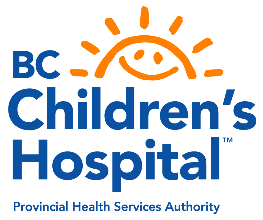 	Investigator Application Form	 BC Children’s Hospital Research Institute	Investigator Application Form	 BC Children’s Hospital Research InstituteApplicant Information:Applicant Information:Applicant Information:Applicant Information:Applicant Information:Applicant Information:Applicant Information:Applicant Information:Applicant Information:Title:Legal Last Name:Legal Last Name:Legal Last Name:Legal First Name:Legal First Name:Legal First Name:Legal First Name:Initial:Indicate how you would like your name publicly listed on our website & Research Community Member Directory (if different from above):Last Name:      	First Name:     Indicate how you would like your name publicly listed on our website & Research Community Member Directory (if different from above):Last Name:      	First Name:     Indicate how you would like your name publicly listed on our website & Research Community Member Directory (if different from above):Last Name:      	First Name:     Indicate how you would like your name publicly listed on our website & Research Community Member Directory (if different from above):Last Name:      	First Name:     Indicate how you would like your name publicly listed on our website & Research Community Member Directory (if different from above):Last Name:      	First Name:     Indicate how you would like your name publicly listed on our website & Research Community Member Directory (if different from above):Last Name:      	First Name:     Indicate how you would like your name publicly listed on our website & Research Community Member Directory (if different from above):Last Name:      	First Name:     Indicate how you would like your name publicly listed on our website & Research Community Member Directory (if different from above):Last Name:      	First Name:     Indicate how you would like your name publicly listed on our website & Research Community Member Directory (if different from above):Last Name:      	First Name:     Degrees:Degrees:Degrees:Degrees:Academic Rank and Appointment Type (ie. Assistant Professor, Clinical Assistant Professor, etc.):      Academic Rank and Appointment Type (ie. Assistant Professor, Clinical Assistant Professor, etc.):      Academic Rank and Appointment Type (ie. Assistant Professor, Clinical Assistant Professor, etc.):      Academic Rank and Appointment Type (ie. Assistant Professor, Clinical Assistant Professor, etc.):      Academic Rank and Appointment Type (ie. Assistant Professor, Clinical Assistant Professor, etc.):      University/Academic Institution:University/Academic Institution:Faculty:Faculty:Academic Department:Academic Department:Academic Department:Academic Division (if applicable):Academic Division (if applicable):Please indicate if you are a Healthcare Professional 
(if applicable):	Clinician    Other (please specify)      Please indicate if you are a Healthcare Professional 
(if applicable):	Clinician    Other (please specify)      Please indicate if you are a Healthcare Professional 
(if applicable):	Clinician    Other (please specify)      Please indicate if you are a Healthcare Professional 
(if applicable):	Clinician    Other (please specify)      Health Authority (if applicable): Health Authority (if applicable): Health Authority (if applicable): Health Authority (if applicable): Health Authority (if applicable): Clinical Position/Title (if applicable):Clinical Position/Title (if applicable):Clinical Position/Title (if applicable):Clinical Position/Title (if applicable):Clinical Department and Division (if applicable): Clinical Department and Division (if applicable): Clinical Department and Division (if applicable): Clinical Department and Division (if applicable): Clinical Department and Division (if applicable): Hospital Site: Hospital Site: Hospital Site: Hospital Site: Please indicate if you are also affiliated with other Research Institutes or organizations (ie. WHRI, CMMT, etc.):		          If yes, please specify:       NoPlease indicate if you are also affiliated with other Research Institutes or organizations (ie. WHRI, CMMT, etc.):		          If yes, please specify:       NoPlease indicate if you are also affiliated with other Research Institutes or organizations (ie. WHRI, CMMT, etc.):		          If yes, please specify:       NoPlease indicate if you are also affiliated with other Research Institutes or organizations (ie. WHRI, CMMT, etc.):		          If yes, please specify:       NoPlease indicate if you are also affiliated with other Research Institutes or organizations (ie. WHRI, CMMT, etc.):		          If yes, please specify:       NoOther Title(s) (ie. administrative titles):Other Title(s) (ie. administrative titles):Other Title(s) (ie. administrative titles):Other Title(s) (ie. administrative titles):ORCID iD Number (required):ORCID iD Number (required):ORCID iD Number (required):ORCID iD Number (required):ORCID iD Number (required):Primary Address and Contact Information: this will be included in your directory and external web profilePrimary Address and Contact Information: this will be included in your directory and external web profilePrimary Address and Contact Information: this will be included in your directory and external web profilePrimary Address and Contact Information: this will be included in your directory and external web profilePrimary Address and Contact Information: this will be included in your directory and external web profilePrimary Address and Contact Information: this will be included in your directory and external web profilePrimary Address and Contact Information: this will be included in your directory and external web profilePrimary Address and Contact Information: this will be included in your directory and external web profilePrimary Address and Contact Information: this will be included in your directory and external web profileName of Organization: Name of Organization: Name of Organization: Room Number & Name of Building:Room Number & Name of Building:Street Address:Street Address:Street Address:Street Address:City:City:City:Province:Province:Province:Postal Code:Postal Code:Postal Code:Primary Phone Number (required):Primary Phone Number (required):Primary Phone Number (required):Institutional Email (required):Institutional Email (required):Institutional Email (required):Institutional Email (required):Institutional Email (required):Institutional Email (required):Secondary Email:Secondary Email:Secondary Email:Affiliated Websites:Affiliated Websites:Affiliated Websites:Lab Phone:Lab Phone:Lab Phone:Assistant/Administrator Name 
(if applicable):Assistant/Administrator Name 
(if applicable):Assistant/Administrator Name 
(if applicable):Assistant/Administrator Phone 
(if applicable):Assistant/Administrator Phone 
(if applicable):Assistant/Administrator Phone 
(if applicable):Assistant/Administrator Email 
(if applicable):Assistant/Administrator Email 
(if applicable):Assistant/Administrator Email 
(if applicable):Theme Alignment:Theme Alignment:Theme Alignment:Theme Alignment:BCCHR has 4 Research Themes. Within each Theme there are 4 Research Groups that focus on specific research interests and/or expertise. You can only align with one Theme. However, an Investigator can participate in multiple Research Groups within and across different Themes. Please select the Research Group(s) you would like to participate in, with the understanding that you are expected to meaningfully participate in all of the Research Group(s) chosen. See more information on Themes and Research Groups at: https://bcchr.ca/research/research-themesBCCHR has 4 Research Themes. Within each Theme there are 4 Research Groups that focus on specific research interests and/or expertise. You can only align with one Theme. However, an Investigator can participate in multiple Research Groups within and across different Themes. Please select the Research Group(s) you would like to participate in, with the understanding that you are expected to meaningfully participate in all of the Research Group(s) chosen. See more information on Themes and Research Groups at: https://bcchr.ca/research/research-themesBCCHR has 4 Research Themes. Within each Theme there are 4 Research Groups that focus on specific research interests and/or expertise. You can only align with one Theme. However, an Investigator can participate in multiple Research Groups within and across different Themes. Please select the Research Group(s) you would like to participate in, with the understanding that you are expected to meaningfully participate in all of the Research Group(s) chosen. See more information on Themes and Research Groups at: https://bcchr.ca/research/research-themesBCCHR has 4 Research Themes. Within each Theme there are 4 Research Groups that focus on specific research interests and/or expertise. You can only align with one Theme. However, an Investigator can participate in multiple Research Groups within and across different Themes. Please select the Research Group(s) you would like to participate in, with the understanding that you are expected to meaningfully participate in all of the Research Group(s) chosen. See more information on Themes and Research Groups at: https://bcchr.ca/research/research-themesCheck one (1) Theme:Check one (1) Theme:Check one (1) Theme:Check one (1) Theme: Brain, Behaviour & Development Childhood Diseases Evidence to Innovation Healthy StartsSelect your Research Groups(s):Select your Research Groups(s):Select your Research Groups(s):Select your Research Groups(s): Mental Health & 	Behaviour Childhood Cancer &                           Blood Research Changing Behaviours: 	 Knowledge Discovery 	 to Translation Global Health and 	Innovations Neurodevelopmental                      Disorders Diabetes Clinical & Community                                                       Data, Analytics &         Informatics Origins of Child Health 	and Disease Pain and Stress in Child 	Health Immunity in Health &	 Disease Clinical Pharmacology Pathways to 	Healthy Birth Visualizing the Brain Rare Diseases Clinical Practice,       Outcomes & Innovation Vaccines, Infections 	and 	Host DefensesResearch on the Oak Street Campus:Research on the Oak Street Campus:Research on the Oak Street Campus:Research on the Oak Street Campus:Are you currently leading or co-leading a research program on the Oak Street Campus?  Yes  NoAre you currently leading or co-leading a research program on the Oak Street Campus?  Yes  NoAre you currently leading or co-leading a research program on the Oak Street Campus?  Yes  NoAre you currently leading or co-leading a research program on the Oak Street Campus?  Yes  NoIf yes, please describe your role in your research program (2-4 sentences): If yes, please describe your role in your research program (2-4 sentences): If yes, please describe your role in your research program (2-4 sentences): If yes, please describe your role in your research program (2-4 sentences): If no, please describe your current role in research on the Oak Street Campus, and the role you are interested in taking as it pertains to research on this campus. Please also indicate whether you plan to lead or co-lead a research program in the future, and how a BCCHR Investigator membership would help you build this program (2-4 sentences): 
     If no, please describe your current role in research on the Oak Street Campus, and the role you are interested in taking as it pertains to research on this campus. Please also indicate whether you plan to lead or co-lead a research program in the future, and how a BCCHR Investigator membership would help you build this program (2-4 sentences): 
     If no, please describe your current role in research on the Oak Street Campus, and the role you are interested in taking as it pertains to research on this campus. Please also indicate whether you plan to lead or co-lead a research program in the future, and how a BCCHR Investigator membership would help you build this program (2-4 sentences): 
     If no, please describe your current role in research on the Oak Street Campus, and the role you are interested in taking as it pertains to research on this campus. Please also indicate whether you plan to lead or co-lead a research program in the future, and how a BCCHR Investigator membership would help you build this program (2-4 sentences): 
     What types of BCCHR Investigator resources are you primarily planning to use? Please refer to the “BCCHR Services Document” 
for details:
     
What types of BCCHR Investigator resources are you primarily planning to use? Please refer to the “BCCHR Services Document” 
for details:
     
What types of BCCHR Investigator resources are you primarily planning to use? Please refer to the “BCCHR Services Document” 
for details:
     
What types of BCCHR Investigator resources are you primarily planning to use? Please refer to the “BCCHR Services Document” 
for details:
     
Percent of dedicated/protected research time (self-reported):	  0% - 15%	 16% - 29%	 30% - 69%	 70% - 100%Percent of dedicated/protected research time (self-reported):	  0% - 15%	 16% - 29%	 30% - 69%	 70% - 100%Percent of dedicated/protected research time (self-reported):	  0% - 15%	 16% - 29%	 30% - 69%	 70% - 100%Percent of dedicated/protected research time (self-reported):	  0% - 15%	 16% - 29%	 30% - 69%	 70% - 100%Research Information: the information below will be included in your external web profile on www.bcchr.ca   Research Information: the information below will be included in your external web profile on www.bcchr.ca   Research Information: the information below will be included in your external web profile on www.bcchr.ca   Research Area: (Please include MEDLINE terms/keywords [https://medlineplus.gov/healthtopics.html] that could be used for identifying future funding and collaborative opportunities; this information will appear on your external web profile)Research Area: (Please include MEDLINE terms/keywords [https://medlineplus.gov/healthtopics.html] that could be used for identifying future funding and collaborative opportunities; this information will appear on your external web profile)Research Area: (Please include MEDLINE terms/keywords [https://medlineplus.gov/healthtopics.html] that could be used for identifying future funding and collaborative opportunities; this information will appear on your external web profile)Lay Summary: (As this summary is intended for the general public, please describe your research in lay language. This will be displayed as plain text [no scientific characters] on your external web profile)Lay Summary: (As this summary is intended for the general public, please describe your research in lay language. This will be displayed as plain text [no scientific characters] on your external web profile)Lay Summary: (As this summary is intended for the general public, please describe your research in lay language. This will be displayed as plain text [no scientific characters] on your external web profile)Current Research Projects: (Please include the titles and descriptions of your top 2-3 projects – maximum 500 words, 2-4 paragraphs each; this information will appear on your external web profile)Current Research Projects: (Please include the titles and descriptions of your top 2-3 projects – maximum 500 words, 2-4 paragraphs each; this information will appear on your external web profile)Current Research Projects: (Please include the titles and descriptions of your top 2-3 projects – maximum 500 words, 2-4 paragraphs each; this information will appear on your external web profile)Grants: (List major grants from the past 5 years; this information will appear on your external web profile)Grants: (List major grants from the past 5 years; this information will appear on your external web profile)Grants: (List major grants from the past 5 years; this information will appear on your external web profile)Honours/Awards: (This information will appear on your external web profile)Honours/Awards: (This information will appear on your external web profile)Honours/Awards: (This information will appear on your external web profile)Research Team Information:Research Team Information:Research Team Information:Please list below all Research Staff and Trainees engaged in research who are reporting to you. Research Staff include: Lab Managers, Technicians, Research Assistants, etc.Trainees include: Masters and Doctoral Students, Postdoctoral Fellows, Clinical Residents and Fellows, etc.Please list below all Research Staff and Trainees engaged in research who are reporting to you. Research Staff include: Lab Managers, Technicians, Research Assistants, etc.Trainees include: Masters and Doctoral Students, Postdoctoral Fellows, Clinical Residents and Fellows, etc.Please list below all Research Staff and Trainees engaged in research who are reporting to you. Research Staff include: Lab Managers, Technicians, Research Assistants, etc.Trainees include: Masters and Doctoral Students, Postdoctoral Fellows, Clinical Residents and Fellows, etc.Last Name, First NamePosition TitleAre they a BCCHR Trainee or Research Community Member in the directory?    Yes		   No   Yes		   No   Yes		   No   Yes		   No   Yes		   No   Yes		   NoCommunications Consent:Communications Consent:Communications Consent:Do you consent to receive electronic newsletters and notices from the Research Institute? 	   Yes		   NoThis includes:News, funding announcements, resources, support services and more from BCCHR and our partnersUpdates and fundraising initiatives from BC Children’s Hospital FoundationEvents, workshops, conferences and programs of interest to the research communityPrivacy Statement: BCCHR collects your name, email address, and activity (ie. opens, clicks) as authorized under section 26 (c) of the British Columbia Freedom of Information and Protection of Privacy Act to send electronic newsletters and notices. BCCHR uses a third party to support newsletter publishing and distribution and to track reader activity (opens, clicks, etc.). The third party vendor and its servers are located within Canada. You may unsubscribe at any time by emailing Research Communications at comm@bcchr.ca.Do you consent to receive electronic newsletters and notices from the Research Institute? 	   Yes		   NoThis includes:News, funding announcements, resources, support services and more from BCCHR and our partnersUpdates and fundraising initiatives from BC Children’s Hospital FoundationEvents, workshops, conferences and programs of interest to the research communityPrivacy Statement: BCCHR collects your name, email address, and activity (ie. opens, clicks) as authorized under section 26 (c) of the British Columbia Freedom of Information and Protection of Privacy Act to send electronic newsletters and notices. BCCHR uses a third party to support newsletter publishing and distribution and to track reader activity (opens, clicks, etc.). The third party vendor and its servers are located within Canada. You may unsubscribe at any time by emailing Research Communications at comm@bcchr.ca.Do you consent to receive electronic newsletters and notices from the Research Institute? 	   Yes		   NoThis includes:News, funding announcements, resources, support services and more from BCCHR and our partnersUpdates and fundraising initiatives from BC Children’s Hospital FoundationEvents, workshops, conferences and programs of interest to the research communityPrivacy Statement: BCCHR collects your name, email address, and activity (ie. opens, clicks) as authorized under section 26 (c) of the British Columbia Freedom of Information and Protection of Privacy Act to send electronic newsletters and notices. BCCHR uses a third party to support newsletter publishing and distribution and to track reader activity (opens, clicks, etc.). The third party vendor and its servers are located within Canada. You may unsubscribe at any time by emailing Research Communications at comm@bcchr.ca.Signatures:Signatures:Signatures:By signing below, I certify that the information provided on this application form is accurate to the best of my knowledge:By signing below, I certify that the information provided on this application form is accurate to the best of my knowledge:By signing below, I certify that the information provided on this application form is accurate to the best of my knowledge:Applicant (Print Name)SignatureDateTheme Director (Print Name)SignatureDate